STANDAR OPERASIONAL PROSEDUR (SOP)PBI - JK  DAN  PBPU  BP PEMDA                           KABUPATEN KARANGANYAR                                          TAHUN 2023PEMERINTAH  KABUPATEN  KARANGANYARDINAS SOSIAL Alamat :   Jl. Kapten Mulyadi, Tegalarum, Cangakan, Karanganyar Telp. (0271) 495031Fax (0271) 494043 E-mail : dinsos@karanganyarkab.go.id Kode Pos 57716Uraian ProsedurKaranganyar,          Januari 2023KEPALA DINAS SOSIALKABUPATEN KARANGANYAR,Drs. SUGENG RAHARTO,M.Si.Pembina Utama MudaNIP. 19650925 198603 1 015DINAS SOSIALKABUPATENKARANGANYARNomor SOPDINAS SOSIALKABUPATENKARANGANYARTanggal PembuatanDINAS SOSIALKABUPATENKARANGANYARTanggal ReviisiDINAS SOSIALKABUPATENKARANGANYARTanggal PengesahanDINAS SOSIALKABUPATENKARANGANYARDisahkan OlehKepala Dinas Sosial Kabupaten karanganyarDrs. SUGENG RAHARTO, M.Si.Pembina Utama MudaNIP. 19650925 198603 1 015Seksi Pemberdayaan SosialNama SOPPeserta PBI-JK dan                         PBPU BP PemdaDasar HukumKualitas PelaksanaUndang-Undang Nomor 40 Tahun 2004 tentang Sistem Jaminan Sosial NasionalUndang-Undang Nomor 25 Tahun 2009 tentang Pelayanan Publik Undang-Undang Nomor 23 Tahun 2014 tentang Pemerintahan Daerah Peraturan Pemerintah Nomor 101 Tahun 2012 tentang Penerima Bantuan Iuran Jaminan KesehatanPeraturan Pemerintah Nomor 76 Tahun 2015 tentang Penerima Bantuan Iuran Jaminan KesehatanPeraturan Menteri Negara Pendayagunaan Aparatur Negara Nomor Per /21/M.PAN/II/2008 tentang Pedoman penyusunan Standar Operasional Prosedur ( SOP ) Administrasi Pemerintahan ;Peraturan Menteri Dalam Negeri Nomor: 52 Tahun 2011 Tentang Standar Operasional Prosedur  di Lingkungan Pemerintah Provinsi dan Kabupaten / Kota;Permensos Nomor 146 Tahun 2013 tentang Penetapan Kriteria dan pendataan Fakir Miskin dan Orang Tidak Mampu.Permensos Nomor 147 Tahun 2013 tentang Penetapan Penerima Bantuan Iuran Jaminan KesehatanKepmensos Nomor 170 Tahun 2015 tentang Penetapan Penerima Bantuan Iuran Jaminan Kesehatan Tahun 2016Peraturan Bupati Karanganyar No.69 tahun 2012 Tentang Pedoman Penyusunan Standar Operasional Prosedur Penyelenggaraan Pemerintahan di lingkungan Pemerintah Kabupaten Karanganyar.Berijazah minimal SLTA Memiliki pengetahuan dan pemahaman tentang administrasi persuratan Memahami Struktur Organisasi, Tugas dan Fungsi serta Tata Kerja Dinas Sosial Ramah dan berpenampilan menarikTelah mengikuti Bintek Bidang SosialKeterkaitanPeralatan/PerlengkapanSOP Pelayanan Administrasi Surat Masuk SOP Bidang Penanganan Fakir Miskin dan Pemberdayaan Sosial SOP Bidang Perlindungan dan Jaminan SosialSurat Masuk, faximile Lemari, Filling cabinet Komputer/laptop, printer Jaringan internet Alat tulis kantor dan lembar disposisiPeringatanPencatatan dan PendataanJangan pernah menunda dan mengulur-ulur pelayanan kepada masyarakat; Berikan pelayanan yang cepat, tepat, cermat dan dengan sepenuh hatiDisimpan sebagai data arsiparis dan diagendakan dengan tertibNoUraian ProsedurPelaksanaPelaksanaPelaksanaPelaksanaPelaksanaPelaksanaMutu BakuMutu BakuMutu BakuKetNoUraian ProsedurPMK Desa/ KelStaf/ .Operator KAB KasiKabidSekdinKadisKeleng kapanWaktuOutputPENGAJUAN PENGUSULAN PENERIMA BANTUAN IURAN JAMINAN KESEHATANPENGAJUAN PENGUSULAN PENERIMA BANTUAN IURAN JAMINAN KESEHATANPENGAJUAN PENGUSULAN PENERIMA BANTUAN IURAN JAMINAN KESEHATANPENGAJUAN PENGUSULAN PENERIMA BANTUAN IURAN JAMINAN KESEHATANPENGAJUAN PENGUSULAN PENERIMA BANTUAN IURAN JAMINAN KESEHATANPENGAJUAN PENGUSULAN PENERIMA BANTUAN IURAN JAMINAN KESEHATANPENGAJUAN PENGUSULAN PENERIMA BANTUAN IURAN JAMINAN KESEHATANPENGAJUAN PENGUSULAN PENERIMA BANTUAN IURAN JAMINAN KESEHATANPENGAJUAN PENGUSULAN PENERIMA BANTUAN IURAN JAMINAN KESEHATANPENGAJUAN PENGUSULAN PENERIMA BANTUAN IURAN JAMINAN KESEHATANPENGAJUAN PENGUSULAN PENERIMA BANTUAN IURAN JAMINAN KESEHATANPENGAJUAN PENGUSULAN PENERIMA BANTUAN IURAN JAMINAN KESEHATAN1Pemohon  kepesertaan PBI-JK /PBPU BP Pemda  : Masyarakat mengajukan Permohonan melaluhi Petugas PMK di Kantor Desa/Kelurahan  Petugas PMK menginput di aplikasi SIKS-NG / Aplikasi TEMANKOSInput diSIKS-NG Atau TemankosFC  KKFC  KTPFC  Akte Setiap Tanggal 1 -  152Operator Kabupaten memverifikasi dan memfinalisasi usulan dari masing-masing Desa/KelurahanMembuat draf Surat Permohonan Usulan PBI-JK /PBPU BP Pemda  :  yang ditandatangani Bupati / Kepala DinasVerifikasiDan FinalisasiSetiap Tanggal 15 - 203Petugas Operator Kabupaten meneliti kelengkapan berkas permohonan PBI-JK /PBPU BP Pemda  : Mengecek Permohonan PBI di Aplikasi Mengoreksi Draf Permohonan PBI-JK /PBPU BP Pemda  : ke Bupati/Kepala DinsosDeafpengajuanSurat Permohonan dari BupatiTanggal 18 - 204Kepala Bidang meneliti kelengkapan berkas permohonan PBI-JK /PBPU BP Pemda  :Mengoreksi Draf Permohonan PBI-JK /PBPU BP Pemda  :  ke Bupati/Kepala DinsosDrafpengajuanSurat Permohonan dari Bupati10 Menit5Sekretaris Dinas Mengoreksi Draf Permohonan PBI-JK /PBPU BP Pemda  :  ke Bupati/Kepala DinsosDrafpengajuanSurat Permohonan dari Bupati10 MenitNoUraian ProsedurPelaksanaPelaksanaPelaksanaPelaksanaPelaksanaMutu BakuMutu BakuMutu BakuKetNoUraian ProsedurPMK Desa/ KelStaf/ Operator Kab KasiKabidSekdinKadisKeleng kapanWaktuOutputKet6Kepala Dinas Mengoreksi Draf Permohonan PBI-JK /PBPU BP Pemda  : ke BupatiMenandatangani Surat Permohonan Usulan PBI-JK /PBPU BP Pemda  ke DinkesProses pengajuanSurat Permohonan dari Bupati15 Menit7Operator Kabupaten Mengirimkan Draf Usulan PBI-JK  Ke Kemensos dan PBPU BP Pemda  : ke Dinkes setelah ditandatangani Surat Permohonan dari Bupati/ Kepala Dinas Proses Usulan ke Kemensos / Dinkes2-3 Jam8Output :Feedback dari usulan PBI-JK /PBPU BP Pemda ke Petugas PMK  Penyerahan feedback ke Petugas PMK 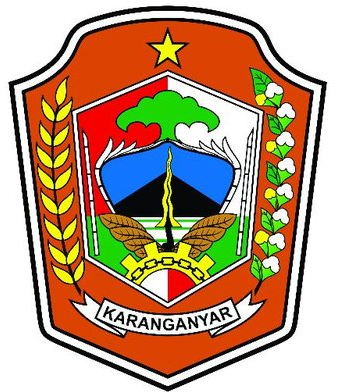 